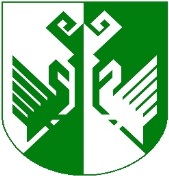 от 25 февраля 2022 года № 90Об утверждении формы проверочного листа (списка контрольных вопросов), применяемого при осуществлении муниципального контроля за исполнением единой теплоснабжающей организацией обязательств по строительству, реконструкции и (или) модернизации объектов теплоснабжения в Сернурском муниципальном районеВ соответствии со статьей 23.14 Федерального закона от 27.07.2010 № 190-ФЗ «О теплоснабжении», Федеральным законом от 06.10.2003  № 1З1-ФЗ «Об общих принципах организации местного самоуправления в Российской Федерации», Федеральным законом от 31.07.2020 № 248-ФЗ «О государственном контроле (надзоре) и муниципальном контроле в Российской Федерации», постановлением Правительства Российской Федерации от 27.10.2021 г. № 1844 «Об утверждении требований к разработке, содержанию, общественному обсуждению проектов форм проверочных листов, утверждению, применению, актуализации форм проверочных листов, а также случаев обязательного применения проверочных листов», постановлением Правительства Российской Федерации от 16.07.2021 года № 604 «Об утверждении Правил формирования и ведения единого реестра контрольных (надзорных) мероприятий и о внесении изменения в постановление Правительства Российской Федерации от 28.04. 2015 г. № 415», на основании решения Собрания депутатов Сернурского муниципального района № 227 от 30 сентября 2021 года «Об утверждении Положения о муниципальном контроле за исполнением единой теплоснабжающей организацией обязательств по строительству, реконструкции и (или) модернизации объектов теплоснабжения в Сернурском муниципальном районе» (в редакции от 27.12.2021 № 260), администрация Сернурского муниципального района  п о с т а н о в л я е т :Утвердить форму проверочного листа (списка контрольных вопросов), применяемого при осуществлении муниципального контроля за исполнением единой теплоснабжающей организацией обязательств по строительству, реконструкции и (или) модернизации объектов теплоснабжения в Сернурском муниципальном районе согласно приложения к настоящему постановлению.Разместить настоящее постановление на официальном сайте администрации Сернурского муниципального района в информационно-телекоммуникационной сети «Интернет» официального интернет портала Республики Марий Эл http://mari-el.gov.ru/sernur.Контроль за исполнением настоящего постановления возложить на первого заместителя главы администрации Сернурского муниципального района Якимова А.С.Настоящее постановление вступает в силу со дня его подписания.Глава администрацииСернурского муниципального района		           	А.В. КугергинИсп. Росляков В.И.(83633) 9-71-42СОГЛАСОВАНО:Приложение УТВЕРЖДЕНА постановлением администрации Сернурского муниципального района                                                           от «25» февраля 2022 года № 90Форма проверочного листа
ПОВЕРОЧНЫЙ ЛИСТ (списка контрольных вопросов), применяемого при осуществлении муниципального контроля за исполнением единой теплоснабжающей организацией обязательств по строительству, реконструкции и (или) модернизации объектов теплоснабжения в Сернурском муниципальном районеРеквизиты правового акта об утверждении настоящей формы проверочного листа (списка контрольных вопросов) (далее - проверочный лист):Постановление администрации Сернурского муниципального района Республики Марий Эл от «25» февраля 2022 года № 90 «Об утверждении формы проверочного листа (списка контрольных вопросов), применяемого при осуществлении муниципального контроля за исполнением единой теплоснабжающей организацией обязательств по строительству, реконструкции и (или) модернизации объектов теплоснабжения в Сернурском муниципальном районе».Проверочный лист (список контрольных вопросов), применяется инспектором при проведении внеплановых проверок в рамках осуществления муниципального контроля за исполнением единой теплоснабжающей организацией обязательств по строительству, реконструкции и (или) модернизации объектов теплоснабжения в Сернурском муниципальном районе.Категория риска, класс (категория) опасности, позволяющие однозначно идентифицировать сферу применения проверочного листа:_________________________________________________________.Наименование органа муниципального контроля:_________________________________________________________.Объект муниципального контроля, в отношении которого проводится контрольное (надзорное) мероприятие:_________________________________________________________.Фамилия, имя и отчество (при наличии) гражданина или индивидуального предпринимателя, его идентификационный номер налогоплательщика и (или) основной государственный регистрационный номер индивидуального предпринимателя, адрес регистрации гражданина или индивидуального предпринимателя, наименование юридического лица, его идентификационный номер налогоплательщика и (или) основной государственный регистрационный номер, адрес юридического лица (его филиалов, представительств, обособленных структурных подразделений), являющихся контролируемыми лицами:_______________________________________________________________________________________________________________________ ____________________________________________________________________________________________________________________________.Вид (виды) деятельности юридических лиц, физических лиц их типов и (или) отдельных характеристик:_________________________________________________________.Место проведения проверки с заполнением проверочного листа и (или) указание на используемые юридическим лицом, индивидуальным предпринимателем производственные объекты: _________________________________________________________.Реквизиты распоряжения о проведении проверки:_________________________________________________________.Учетный номер внеплановой проверки и дата присвоения учетного проверки в едином реестре проверок: _________________________________________________________.Должность, фамилия и инициалы должностного лица администрации Сернурского муниципального района, проводящего проверку и заполняющего проверочный лист:  _________________________________________________________.Перечень вопросов, отражающих обязательных требований и (или) требований, установленных законодательством, муниципальными правовыми актами, ответы на которые однозначно свидетельствуют о соблюдении  или  несоблюдении  юридическим  лицом,  физическим лицом  обязательных  требований,  составляющих  предмет  проверки:Пояснения и дополнения по вопросам, содержащимся в перечне:_________________________________________________________________________________________________________________________________________________________________________________________________________________________________________________________________________________Подписи лица (лиц), проводящего (проводящих) проверку:С проверочным листом ознакомлен(а):"____" ___________ 20__ г.       ________________________________                                                                                    (подпись)                 Отметка об отказе ознакомления с проверочным листом:   "____" ___________ 20__ г.       ________________________________                                                                                    (подпись)                 Копию проверочного листа получил(а):  "____" ___________ 20__ г.       ________________________________                                                                                    (подпись)     Отметка об отказе получения проверочного листа:"____" ___________ 20__ г.       ________________________________                                                                                    (подпись)___________ШЕРНУР МУНИЦИПАЛЬНЫЙ  РАЙОНЫН АДМИНИСТРАЦИЙЖЕАДМИНИСТРАЦИЯ СЕРНУРСКОГО МУНИЦИПАЛЬНОГО РАЙОНАПУНЧАЛПОСТАНОВЛЕНИЕПервый заместитель главы администрации Сернурского муниципального района Якимов А.С.25.02.2022 г.Руководитель отдела организационно правовой работы и кадров администрации Сернурского муниципального районаАнтонов А.С.25.02.2022 г.QR-кодN п/пВопрос, отражающий содержание обязательных требованийВывод о выполнении установленных требованийВывод о выполнении установленных требованийВывод о выполнении установленных требованийВывод о выполнении установленных требованийРеквизиты нормативных правовых актов, с указанием их структурных единиц, которыми установлены обязательные требования, требования, установленные муниципальными правовыми актамиN п/пВопрос, отражающий содержание обязательных требованийДаНетНеприменимоПримечание (в случае заполнения графы  "неприменимо")Реквизиты нормативных правовых актов, с указанием их структурных единиц, которыми установлены обязательные требования, требования, установленные муниципальными правовыми актами12345671Соблюдается ли единой теплоснабжающей организацией в процессе реализации мероприятий по строительству, реконструкции и (или) модернизации объектов теплоснабжения и определенных для нее в схеме теплоснабжения, требований Федерального закона от 27.01.2010 года №190-ФЗ «О теплоснабжении»?Федеральный закон "О теплоснабжении" от 27.07.2010 № 190-ФЗ2Соблюдается ли единой теплоснабжающей организацией требования, согласно которым, обязательно реализовывать мероприятия по строительству, реконструкции и (или) модернизации объектов теплоснабжения, необходимых для развития, повышения надежности и энергетической эффективности системы теплоснабжения, определенные для нее в схеме теплоснабжения в соответствии с перечнем и сроками, указанными в схеме теплоснабжения?Часть 3 статьи 23.7 Федерального закона "О теплоснабжении" от 27.07.2010 № 190-ФЗ3Соответствуют ли результаты деятельности единой теплоснабжающей организации обязательным требованиям указанным в Федеральном законе от 27.01.2010 года №190-ФЗ «О теплоснабжении»?Часть 3 статьи 23.7 Федерального закона "О теплоснабжении" от 27.07.2010 № 190-ФЗ4Соответствуют ли здания, помещения, линейные объекты, территории, оборудование и иные производственные объекты требованиям Федерального закона от 27.01.2010 года №190-ФЗ «О теплоснабжении»?Часть 3 статьи 23.7 Федерального закона "О теплоснабжении" от 27.07.2010 №190-ФЗ(должность)(подпись)(Ф.И.О.)(должность)(подпись)(Ф.И.О.)(фамилия, имя, отчество (в случае, если имеется), должность руководителя,иного должностного лица или уполномоченного представителя юридическоголица, индивидуального предпринимателя, его уполномоченного представителя)(фамилия, имя, отчество (в случае, если имеется), уполномоченногодолжностного лица (лиц), проводящего проверку)(фамилия, имя, отчество (в случае, если имеется), должность руководителя,иного должностного лица или уполномоченного представителя юридическоголица, индивидуального предпринимателя, его уполномоченного представителя)(фамилия, имя, отчество (в случае, если имеется), уполномоченногодолжностного лица (лиц), проводящего проверку)